Oświadczenie o otrzymaniu/nieotrzymaniu pomocy de minimis **W związku z ubieganiem się (nazwa Wnioskodawcy) o przyznanie Pożyczki Miejskiej na realizację projektu  (nazwa projektu) oświadczam, iż otrzymałem / nie otrzymałem* pomocy de minimis w roku bieżącym oraz  w ciągu 3 lat poprzedzających w wysokości …………….………………. . W przypadku otrzymania pomocy de minimis należy przedstawić właściwe zaświadczenia. 		Ja, niżej podpisany, zostałem  pouczony i jestem świadomy odpowiedzialności karnej za składanie fałszywych oświadczeń, wynikającej z art. 233 Kodeksu Karnego.		………………………………					………………….………………………….………………(miejscowość i data)					(czytelny podpis i pieczęć Wnioskodawcy)* niepotrzebne skreślić** Wg nowego Rozporządzenia Komisji (UE) 2023/2831 z dnia 13 grudnia 2023 r. w sprawie stosowania art. 107 i 108 Traktatu o funkcjonowaniu Unii Europejskiej do pomocy de minimis (Dz. Urz. UE L, 2023/2831 z 15.12.2023), które zastępuje rozporządzenie Komisji (UE) nr 1407/20131 od 1 stycznia 2024 r., są to 3 lata. 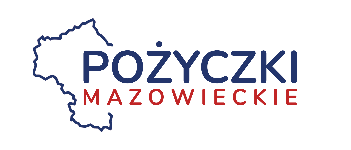 Tytuł: Oświadczenie o otrzymaniu/nieotrzymaniu pomocy de minimis  Załącznik nr 36 do wniosku  